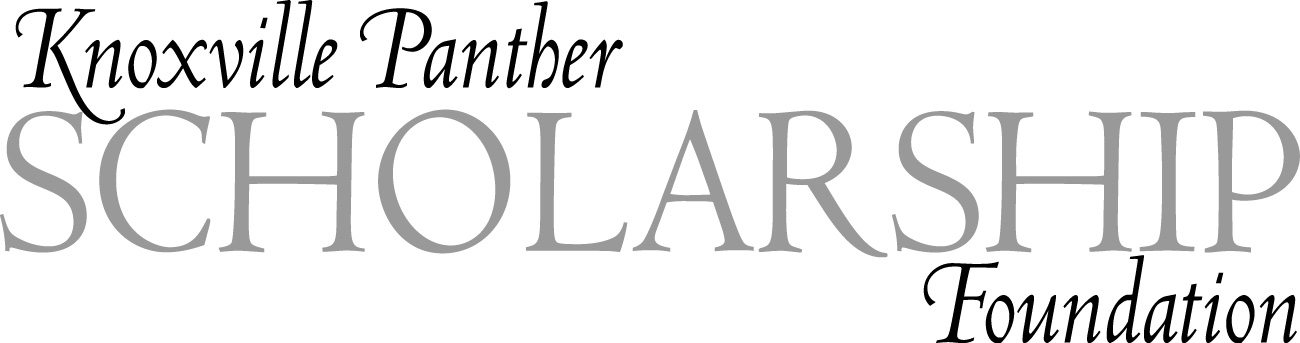 Application:  Please return the following materials to the Guidance Secretary, Ms. Rachelle Ruepke, by the March 1 deadline.ApplicationTranscriptMy signature below certifies that the information provided in the application is accurate and true.  I agree that the Knoxville Panther Scholarship Foundation may release my name, the amount of any award, and the name of the college I will attend in promotional materials, press releases, and public announcements.Applicant Name (Please print)  ___________________________________________________Applicant Signature  ____________________________________________  Date  __________Parent Signature (if student is under 18 years old)  ----------------------------------------------------------------------------------------------------ID#  _________________									ID# ___________Student InformationName  ______________________________________________________________________________Birthdate  __________________________________  Phone  _________________________________Address  ___________________________________________________________________________Name of Parent/Guardian  _____________________________________________________________Name of college or postsecondary school for which the scholarship is requested:		_____________________________________________________________		Circle One:  4-Year College/University		Community College			         Vo-Tech				OtherAnticipated Course of Study:  __________________________________________________________School’s Address:  _______________________________________________________________________________________________________________________________________________________ID# __________School Activities: 									PTS. __________Service Activities									PTS. _________										ID# __________Awards or Offices Held									PTS. __________Work Experience									PTS. __________									ID# __________Post-Secondary PlansPlease describe your educational and career plans and future goals.									PTS. __________Unusual CircumstancesPlease describe below any unusual circumstances that have affected your achievement in school or your participation in school activities.  									PTS. __________School ActivityNumber of Years1.2.3.4.5.6.7.8.9.10.11.12.Name of Service ActivityNumber of Years1.2.3.4.5.6.7.8.9.10.11.12.Award NameNumber of Years1.2.3.4.5.6.7.8.9.10.11.12.PositionNumber of Years1.2.3.4.5.6.7.8.9.10.11.12.